FORMULARZ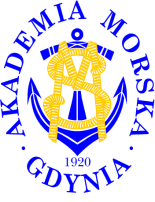 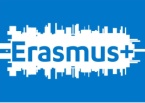 DLA KANDYDATA DO WYMIANY STUDENCKIEJW RAMACH PROGRAMU ERASMUS+ROK AKADEMICKI 2017/2018Oryginał formularza należy złożyć w terminie do 28 lutego 2017 roku do właściwego Koordynatora Wydziałowego.    Wypełnić drukowanymi  literami. Jeśli dotyczy – dołączyć kserokopie dokumentów poświadczających znajomość języków obcych.*) właściwe zakreślić kółkiemNiniejszym potwierdzam, iż znane mi są, przyjęte na Uczelni i wydziale,  warunki uczestnictwa w wyjazdach studentów w ramach programu Erasmus+.NazwiskoImięData i miejsce urodzeniaObywatelstwoPESELAdres zameldowaniaTelefon (+komórkowy)E-mailRok studiów; wydział; specjalnośćŚrednia ocenZa ostatni rok/rozliczony semestr (niepotrzebne skreślić)Znajomość języków obcychbd – bardzo dobrad – dobras – słabaj. angielskij. niemieckij. niemieckij. hiszpańskiInny; jaki?Znajomość języków obcychbd – bardzo dobrad – dobras – słabaZainteresowania i działalność w organizacjach (w tym studenckich)Jestem zainteresowany wyjazdem do:(min. 3 miesiące, maks. 10 miesięcy)Uczelnia:Uczelnia:Semestr*Zimowy              Letni Semestr*Zimowy              Letni Semestr*Zimowy              Letni Chciałbym podjąć studia na uczelni partnerskiej w następującej dziedzinie:Dotychczasowe kontakty z krajem wyjazdy (nauka, praca)Stypendium socjalneCzy otrzymujesz aktualnie stypendium socjalne*                tak    nieCzy będziesz ubiegać się                                                           tak    nieo stypendium socjalne (październik 2017)*                                                                                                                                                                                      Czy otrzymujesz aktualnie stypendium socjalne*                tak    nieCzy będziesz ubiegać się                                                           tak    nieo stypendium socjalne (październik 2017)*                                                                                                                                                                                      Czy otrzymujesz aktualnie stypendium socjalne*                tak    nieCzy będziesz ubiegać się                                                           tak    nieo stypendium socjalne (październik 2017)*                                                                                                                                                                                      Czy otrzymujesz aktualnie stypendium socjalne*                tak    nieCzy będziesz ubiegać się                                                           tak    nieo stypendium socjalne (październik 2017)*                                                                                                                                                                                      Czy otrzymujesz aktualnie stypendium socjalne*                tak    nieCzy będziesz ubiegać się                                                           tak    nieo stypendium socjalne (październik 2017)*                                                                                                                                                                                      NiepełnosprawnośćCzy masz orzeczony stopień niepełnosprawności?             tak    nieJeśli tak, jaki stopień ………………………………Czy masz orzeczony stopień niepełnosprawności?             tak    nieJeśli tak, jaki stopień ………………………………Czy masz orzeczony stopień niepełnosprawności?             tak    nieJeśli tak, jaki stopień ………………………………Czy masz orzeczony stopień niepełnosprawności?             tak    nieJeśli tak, jaki stopień ………………………………Czy masz orzeczony stopień niepełnosprawności?             tak    nieJeśli tak, jaki stopień ………………………………